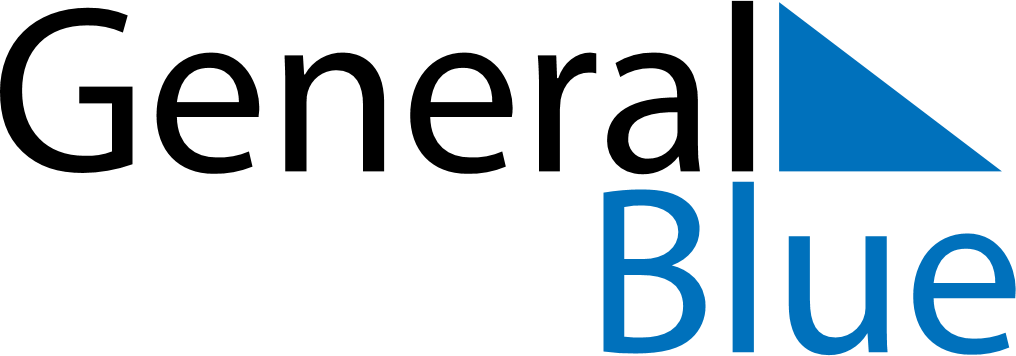 February 2019February 2019February 2019February 2019VietnamVietnamVietnamSundayMondayTuesdayWednesdayThursdayFridayFridaySaturday11234567889Communist Party of Viet Nam Foundation AnniversaryVietnamese New Year HolidaysVietnamese New YearVictory of Ngọc Hồi-Đống Đa10111213141515161718192021222223Lantern Festival2425262728